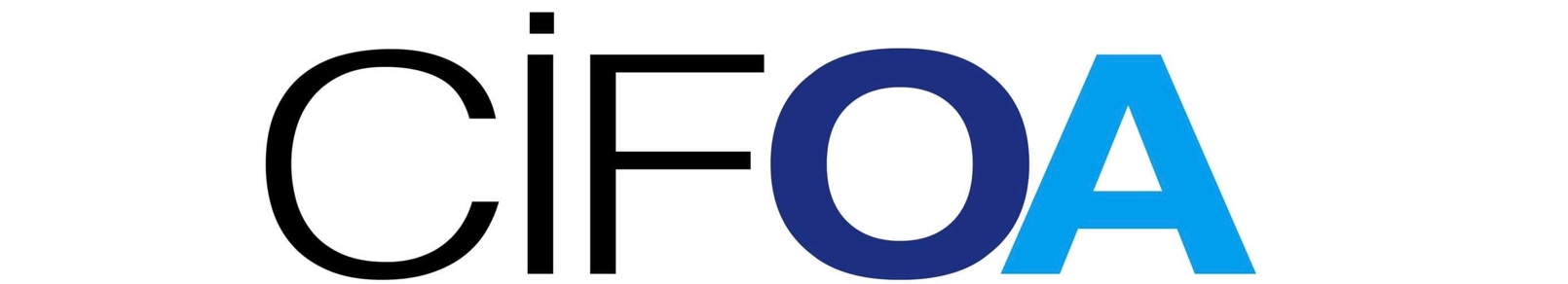 Centre International de Formation en Ostéopathie AquatiqueContrat de formation professionnelle(obligatoirement utilisé lorsque le bénéficiaire finance lui-mêmesa formation : articles L. 6353-3 à 6353-7 du code du travail)Entre les soussignés :Organisme de formation : Cabinet Vilpert d’Ostéopathie et Ostéopathie AquatiqueEspace Méditrine 1432 Route du Revard 73100 TrévigninDéclaration d’activité enregistrée sous le n° : 82730146973  auprès du Préfet de la région Rhône-Alpes  Et :  	Nom :				                 Prénom :                Adresse :                Pays :               Téléphone : 				Email : Date de naissance :               Pour les ostéopathes diplômés en France, numéro ADELI :Établissement de formation pour les étudiants en 5eme année et copie du certificat de passage en 5eme année : Pour les ostéopathes diplômés hors France, nom et adresse de l’école de formation :Désigné par : le stagiaireEst conclu un contrat de formation professionnelle en application des articles L. 6353-3 à L. 6353-7  du Code du Travail.Article I  Objet : En exécution du présent contrat, l’organisme de formation s’engage à organiser l’action de formation intitulée : Formation en ostéopathie aquatique France.Article II  Nature et caractéristique des actions de formation :- L’action de formation entre dans la catégorie des actions d'acquisition, d'entretien ou de perfectionnement des connaissances prévue par l’article L. 6313-1 du Code du travail.- Cette formation a pour objectif lors du 1er  séminaire d’initier des ostéopathes à la pratique de l’ostéopathie aquatique puis lors du 2éme séminaire d’approfondir ces connaissances et de les préparer à travailler en ostéopathie aquatique dans un établissement disposant d’une piscine.- A l’issue de la formation, un certificat sera délivré au stagiaire.- Sa durée est fixée à :  6 jours entiers (2 séminaires de 3 jours chacun) soit 48 H de formation.- Le programme détaillé de l’action de formation figure en annexe du présent contrat.Article III  Niveau de connaissances préalables nécessaire :Afin de suivre au mieux l’action de formation susvisée et obtenir la ou les qualifications auxquelles elle prépare, le stagiaire est informé qu’il est nécessaire de posséder, avant l’entrée en formation, le niveau de connaissances suivant : être ostéopathe exclusif ou étudiant à partir de la 5eme année en ostéopathie. La formation n’est pas adaptée aux personnes à mobilité réduite.Article IV  Organisation de l’action de formation- Lieu de formation : Espace Méditrine 1432 Route du Revard 73100 Trévignin- Le 1er séminaire aura lieu   du    /      /             au        /     /  - Le 2éme séminaire aura lieu du      /      /            au       /      /       - Elle est organisée pour un effectif de 8 stagiaires. -Les conditions générales dans lesquelles la formation est dispensée, notamment les moyens pédagogiques et techniques, les modalités de contrôle de connaissances, sont les suivantes : 1er séminaire : Cours théorique les 2eres matinées puis apprentissage en piscine des techniques d’ostéopathie aquatique.  Vérification des acquis le dernier après midi au cours de cas clinique.2éme séminaire : La première matinée vérification des acquis du 1er séminaire et cours théorique  puis perfectionnement en piscine des techniques d’ostéopathie aquatique et apprentissage de nouvelles techniques. Vérification des acquis le dernier jour au cours de cas clinique.-Les diplômes, titres ou références de(s) personne(s) chargée(s) de la formation sont indiqués ci-dessous : Ségolène Vilpert  Diplômée de L’Ecole Supérieure d’Ostéopathie de Paris et de la Société Internationale d’Ostéopathie de Genève en 2006. Formation en Ostéopathie Aquatique au Canada auprès de Michel Dufresne en 2003 Divemaster PADI 2000Article V  Délai de rétractation  article L 6353-5 du Code du TravailA compter de la date de signature du présent contrat, le stagiaire a un délai de 10 jours  pour se rétracter, il en informe l’organisme de formation par lettre recommandée avec accusé de réception. Dans ce cas, aucune somme ne peut être exigée du stagiaire. Article VI  Dispositions financières- Le prix du 1er séminaire est fixé à 700 euros - Le prix du 2éme séminaire est fixé à 700 euros Le tarif des formations n’est pas soumis à la TVA Après un délais de rétractation mentionné à l’article 5 du présent contrat, le stagiaire s’engage à effectuer un virement d’acompte de 250 euros pour valider son inscription puis un règlement de 450 euros durant le 1er séminaire. Les inscriptions se font par ordre de réception des dossiers d'inscription complets.Le dernier jour du 1er séminaire, le stagiaire s’engage à verser un chèque d’acompte de 250 euros pour le 2éme séminaire (Ce dernier chèque ne sera encaissé qu’une fois le 2éme séminaire effectuée sauf cas particulier voir article VII.) Puis un réglement de 450 euros durant le 2éme séminaire.Article VII  Interruption du stageEn cas de cessation anticipée de la formation du fait de l’organisme de formation ou l’abandon du stage par le stagiaire pour un autre motif que la force majeure dûment reconnue, le présent contrat est résilié selon les modalités financières suivantes :En cas de cessation en cours de formation du fait de l’organisme de formation, la moitié de la somme sera due et une date ultérieure sera choisie entre les participants pour finir la formation. L’autre moitié de la somme sera due une fois la formation terminée.En cas d’annulation de la formation, du fait de l’organisme de formation, celui-ci s’engage à rembourser l’acompte où à le conserver pour la prochaine formation si le stagiaire le souhaite.En cas d’abandon par le stagiaire pour un autre motif que la force majeure, la totalité de la somme des deux séminaires est due.Si le stagiaire est empêché de suivre la formation par suite de force majeure dûment reconnue, le contrat de formation professionnelle est résilié. Dans ce cas, seules les prestations effectivement dispensées sont dues au prorata temporis de leur valeur prévue au présent contrat.Article VIII  Cas de différend :Si une contestation ou un différend n’ont pu être réglés à l’amiable, le tribunal de Chambéry sera seul compétent pour régler le litige.Fait en double exemplaire, à           			             le                                          Pour le stagiaire	                                      Pour l’organisme de formation(Nom et Prénom du stagiaire)	                                        Ségolène Vilpert Ostéopathe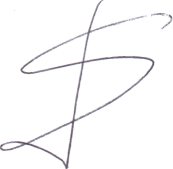 Si vous avez des allergies alimentaires ou que vous ne consommez pas certains aliments (intolérance au gluten, végétarien etc…) merci de le préciser ici :Si vous êtes en situation de handicap merci de me le préciser ici afin que nous puissions adapter votre formation :Mme Ségolène VilpertOstéopathe D.O.F. – D.O.E.Diplômée de l’Ecole Supérieure d’Ostéopathie ParisDiplômée de la SIO GenèveMembre du Syndicat Français Des OstéopathesEspace Méditrine1432 Route du Revard73100 TrévigninPort. : 06.74.00.34.66Tél. : 04.79.63.58.08E-mail : segolene.vilpert@wanadoo.frN° SIREN 492746714N° ADELI 730000197PROGRAMME DE FORMATIONOstéopathie Aquatique FranceLes objectifs du 1er séminaire :Découvrir l’ostéopathie aquatique, son histoire, ses principes, les lois physiques et physiologiques qui la régissent, ses indications et contre-indications, la méthodologie ainsi que la théorie derrière les techniques utilisées. Comprendre les avantages et inconvénients de l’ostéopathie aquatique par rapport à l’ostéopathie traditionnelle et acquérir les bases pratiques de l’ostéopathie aquatique à travers l’enseignement des techniques d’ostéopathie aquatique.Le programme du 1er séminaire :  La partie théorique se déroule dans une salle de théorie de l’Espace Méditrine et a pour support un power point et un support papier.La partie pratique se déroule dans les piscines de l’Espace Méditrine conçues pour la pratique et l’enseignement de l’ostéopathie aquatique (piscines chauffées a 35ºC, profondeur : 1m20, dimension : 12 m²). La pratique se fait par binôme supervisée par Ségolène VilpertTout le matériel nécessaire à la pratique de l’ostéopathie aquatique est mis à disposition sur place (différents flotteurs de tête, flotteurs des chevilles, douche).De la documentation sur l’ostéopathie et l’ostéopathie aquatique est également mise à disposition sur place.Formateur et responsable pédagogique :Ségolène Vilpert  Diplômée de L’Ecole Supérieure d’Ostéopathie de Paris et de la Société Internationale d’Ostéopathie   de Genève. Divemaster PADI en 2002 (Monitorat de plongée international).Formation en Ostéopathie Aquatique au Canada auprès de Michel Dufresne en 2003.Pratique en cabinet de l’ostéopathie et ostéopathie aquatique et formatrice en ostéopathie aquatique depuis 2006Fondatrice du CIFOA (Centre International de Formation en Ostéopathie Aquatique) en 2022.Programme détaillé du 1er séminaire :Jour 1 9h – 13h00 : ThéorieAccueil et présentation autour d’un petit déjeunerIntroduction et bilan individuel des objectifsHistorique des thérapies aquatiques et de l’ostéopathie aquatiqueLes différentes thérapies aquatiquesRéglementation de l’ostéopathie aquatique et évolution depuis 2003Physique et physiologie en milieu aquatique chaud-    Conditions nécessaires à la bonne pratique de l’ostéopathie aquatiqueLe petit matérielAvantages et inconvénients du milieu aquatiqueIndications et contre-indications à l’ostéopathie aquatique Réactions émotionnelles en ostéopathie aquatique Les femmes enceintesDéroulement d’une consultationObservationOndulationTechnicité en ostéopathie aquatiqueLes fasciasMéthodologie de traitement 13h – 14h : Déjeuner et moment d’échange avec Ségolène Vilpert14h – 18h30 : Pratique BriefingChoix et mise en place des flotteursObservations en milieu aquatiqueOndulationsJour 2 9h – 10h30 : ThéorieTest et traitement du squelette périphériqueTraitement préalable Test et traitement cranio-sacré10h30 – 13h00 : Pratique Révision avec nouveaux binômes : briefing, installation, observation, ondulation et tests squelette périphérique13h - 14h : Déjeuner et moment d’échange avec Ségolène Vilpert14h – 18h30 : Pratique Tests et traitements du squelette périphériqueTests et traitements cranio-sacréJour 39h – 13h : PratiqueRévisionTests et traitement de la sphère viscérale14h – 18h00 : Pratique Mise en situation : pratique d’un traitement d’ostéopathie aquatique supervisé, observation du traitement pour l’autre binôme, même chose dans les deux piscinesDiscussion sur le traitement réalisé, synthèses des acquis et des points à améliorer.Mise en situation : pratique d’un traitement d’ostéopathie aquatique, observation du traitement pour l’autre binôme (suite).Discussion sur le traitement réalisé, synthèses des acquis et des points à améliorer.Débriefing de la formation. Discussion sur le ressenti de chacun en le milieu aquatique, les différences avec un traitement sur table.Les objectifs du 2éme séminaire :Approfondir les connaissances théoriques et pratiques acquises lors du 1er séminaire, savoir réagir face à « l’aquaphobie » et à l’hystérie, comprendre l’intérêt et savoir réaliser un traitement ostéopathique préparatoire à une consultation en ostéopathie aquatique. Savoir utiliser l’outil émotionnel en ostéopathie aquatique. Etre apte à travailler dans un centre disposant d’une piscine adaptée à l’ostéopathie aquatique.Le programme du 2éme séminaire :  La partie théorique se déroule dans une salle de théorie de l’Espace Méditrine et a pour support un power point et un support papier.La partie pratique se déroule dans les piscines de l’Espace Méditrine conçues pour la pratique et l’enseignement de l’ostéopathie aquatique (piscines chauffées a 35ºC, profondeur : 1m20, dimension : 12 m²). La pratique se fait par binôme supervisée par Ségolène VilpertTout le matériel nécessaire à la pratique de l’ostéopathie aquatique est mis à disposition sur place (différents flotteurs de tête, flotteurs des chevilles, douche).De la documentation sur l’ostéopathie et l’ostéopathie aquatique est également mise à disposition sur place.Formateur et responsable pédagogique:Ségolène Vilpert  Diplômée de L’Ecole Supérieure d’Ostéopathie de Paris et de la Société Internationale d’Ostéopathie   de Genève. Formation en Ostéopathie Aquatique au Canada auprès de Michel Dufresne en 2003.Divemaster PADIPratique en cabinet de l’ostéopathie et ostéopathie aquatique et formatrice en ostéopathie aquatique depuis 2006Programme détaillé du 2éme séminaire :Jour 1 9h – 13h00 : ThéorieAccueil autour d’un petit déjeunerIntroduction et échange sur les évolutions individuelles d’objectifsTest de vérification des connaissances théoriques acquises au 1er séminaire QCMCorrection du test et bilan depuis la fin du 1er séminaireL’empathieL’outil émotionnel en ostéopathie aquatiqueL’hystérieLes flotteurs Flotosteo®Le traitement ostéopathique préparatoire à une consultation en ostéopathie aquatique Les enfants en ostéopathie aquatiqueRappel des conditions nécessaires à la bonne pratique de l’ostéopathie aquatique et leurs raisons d’êtreLégislation13h - 14h : Déjeuner et moment d’échange avec Ségolène Vilpert14h – 18h00 : Pratique Révision et perfectionnement des techniques d’ostéopathie aquatique avec l’outil émotionnelJour 2 9h – 13h : Pratique Traitement ostéopathique préparatoire à une consultation en ostéopathie aquatique13h - 14h : Déjeuner et moment d’échange avec Ségolène Vilpert14h – 18h00 : ThéorieAquaphobieMédecine Traditionnel Chinoise, Kinésiologie et BiologiqueTraitement énergétique de l’eauFormations complémentaire en ostéopathie aquatiqueJour 39h – 12h : Pratique  Mise en situation : pratique d’un traitement d’ostéopathie aquatique supervisé, observation du traitement pour l’autre binôme. L’objectif à atteindre lors de ce traitement est la prise en charge complète du patient c'est-à-dire d’un point de vue physique et émotionnel. Discussion sur le traitement réalisé, synthèses des acquis et des points à améliorer puis changement de groupe. 12h - 13h30 : Déjeuner et moment d’échange avec Ségolène Vilpert13h30 – 16h00 : pratique Mise en situation (suite de la matinée) : pratique d’un traitement d’ostéopathie aquatique supervisé, observation du traitement pour l’autre binôme. L’objectif à atteindre lors de ce traitement est la prise en charge complète du patient c'est-à-dire d’un point de vue physique et émotionnel. Discussion sur le traitement réalisé, synthèses des acquis et des points à améliorer puis changement de groupe et ainsi de suite afin que tous les stagiaires aient été praticien et patient.Débriefing de la formation. Discussion sur le ressenti de chacun en le milieu aquatique, les différences avec un traitement sur table.Remise du certificat de Formation en Ostéopathie Aquatique.